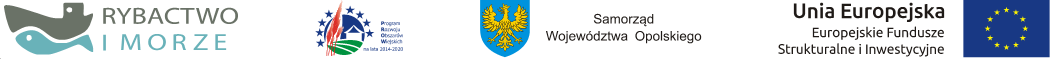 Instytucja Zarządzająca Programem Rozwoju Obszarów Wiejskich na lata 2014-2020 – Minister Rolnictwa i Rozwoju WsiInstytucja Zarządzająca Programem Operacyjnym „Rybactwo i Morze” – Minister Rolnictwa i Rozwoju WsiOpole, dnia 09.11.2022 r.Zamawiający:Województwo Opolskie z siedzibą: Urząd Marszałkowski Województwa Opolskiego
ul. Piastowska 14, 45 – 082 OpolePostępowanie nr DOA-ZP.272.37.2022Ogłoszenie nr 2022/BZP 00415662/01 z dnia 2022-10-28ZAWIADOMIENIE O UNIEWAŻNIENIU POSTĘPOWANIANA PODSTAWIE ART. 255 PKT 1) USTAWY PZPZamawiający, działając na podstawie art. 255 pkt 1) ustawy z dnia 11 września 2019 r. - Prawo zamówień publicznych (t.j.  Dz. U. z 2022 r. poz. 1710 ze zm.) – dalej: ustawa Pzp unieważnia postępowanie o udzielenie zamówienia publicznego prowadzone w trybie podstawowym (bez negocjacji) na podstawie: art. 275 pkt 1) ustawy Pzp pn.: „DOSTAWA ENERGII ELEKTRYCZNEJ”. Zgodnie z art. 260 ust. 2 ustawy Pzp Zamawiający udostępnia niezwłocznie informacje, o których mowa w ust. 1, na stronie internetowej prowadzonego postępowania.Uzasadnienie faktyczne:Termin składania ofert upłynął w dniu 08.11.2022 r. o godz. 09:00. Do upływu terminu składania ofert w niniejszym postępowaniu nie złożono żadnej oferty.Uzasadnienie prawne:
Na podstawie art. 255 pkt 1) ustawy Pzp, Zamawiający unieważnia postępowanie o udzielenie zamówienia, jeżeli nie złożono żadnego wniosku o dopuszczenie do udziału w postępowaniu albo żadnej oferty.
Mając powyższe na względzie, unieważnienie przedmiotowego postępowania o udzielenie
zamówienia stało się konieczne i jest uzasadnione.Stanowisko Zamawiającego potwierdza: Komentarz Urzędu Zamówień Publicznych,  str. 764:„Brak ważnej oferty lub wniosku. Pierwsze dwie obligatoryjne przesłanki unieważnienia postępowania nie powinny nasuwać wątpliwości. Pierwsza z nich zachodzi, gdy w postępowaniu nie złożono żadnego wniosku o dopuszczenie do udziału w postępowaniu albo żadnej oferty (art. 255 pkt 1 Pzp). Druga przesłanka odnosi się do sytuacji, gdy wszystkie złożone wnioski o dopuszczenie do udziału w postępowaniu albo oferty podlegały odrzuceniu (art. 255 pkt 2 Pzp). Jest rzeczą oczywistą, że gdy brak jest choćby jednej prawidłowej oferty lub wniosku o dopuszczenie do udziału w postępowaniu, postępowanie o udzielenie zamówienia nie może osiągnąć swego celu w postaci wyboru najkorzystniejszej oferty i zawarcia umowy w sprawie zamówienia. Dlatego, gdy nie złożono żadnej oferty lub wszystkie oferty podlegają odrzuceniu, postępowanie ulega unieważnieniu. Ta sama zasada obowiązuje, gdy w postępowaniu nie wpłynął żaden wniosek o dopuszczenie do udziału w postępowaniu lub wszystkie wnioski podlegają odrzuceniu.” H. Nowak, M. Winiarz (red.),"Prawo zamówień publicznych. Komentarz", Warszawa 2021.Z upoważnienia Zarządu Województwa Opolskiego /podpis nieczytelny/Marcin PuszczDyrektor Departamentu Organizacyjno – Administracyjnego		 	………..…………………………………………………Kierownik Zamawiającego lub osoba upoważniona do podejmowania czynnościw jego imieniu